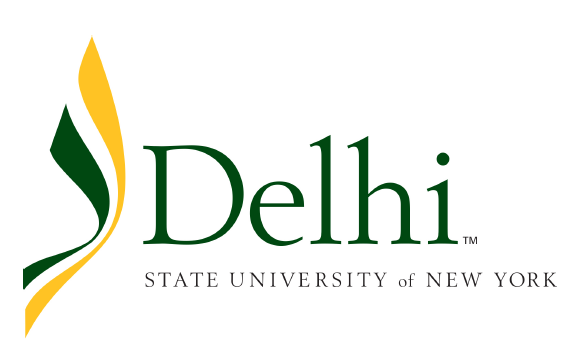 Access and Equity Services
Bush Hall 221
454 Delhi Drive Delhi, New York 13788607-746-4744 (Voice), Fax: 607-832-7593Psychological Disability Optional Provider FormStudent’s Name: __________________________________Student’s Date of Birth __________A licensed provider (e.g., psychologist, psychiatrist, neuropsychologist, social worker, medical doctor, or psychotherapist) may use this form in lieu of writing a separate report to share the present functional impact of the individual’s disability. Please comment on all sections. If available, you may attach your most recent clinical note and an initial evaluation to clarify responses. Date of student’s most recent treatment:______________________________________________Dates of treatment with current provider/facility: _____________________________What is the nature of the student’s mental health disability?  Please include a DSM-IV or DSM-V diagnosis (specific diagnosis) and the onset of each diagnosis. Provide the date of diagnosis.________________________________________________________________________________________________________________________________________________________________________________________________________________________________________________________________________________________________Additional Diagnosis(es) or Associated Medical Conditions, if applicable: __________________________________________________ Date of Diagnosis: ____Evaluation Method(s) used (e.g., clinical interviews, behavioral observations, review of medical records):_________________________________________________________How long have you been working with the student regarding this mental health diagnosis?________________________________________________________________________________________________________________________________________________________________________________________________________________________Please provide a background of the student’s mental health history/treatment (e.g., history of inpatient hospitalizations, outpatient treatment, counseling, psychotherapy, medication treatment.)________________________________________________________________________________________________________________________________________________________________________________________________________________________________________________________________________________________________Please describe specific symptoms currently being exhibited by the student as a result of the disability, including:The frequency, duration, and severity of the symptom in more than one setting.Information on the cyclical or episodic nature (if relevant)Current safety concerns/ History of safety concerns (ideation, thoughts, plan)____________________________________________________________________________________________________________________________________________________________________________________________________________________________________________________________________________________Has the student had any psychological testing or self-report rating scales to support the diagnosis?Yes___ If yes, please include a copy of the results. No___ How does the student’s disability affect their everyday life and daily activities?________________________________________________________________________________________________________________________________________________________________________________________________________________________________________________________________________________________________Condition is (check): stable ☐ prone to exacerbation ☐ permanent/chronic ☐ temporary ☐ What are the student’s current functional limitations on most days? (Please include description of current level of functioning and substantial limitations that affect learning: memory, organization, concentration, distractibility, anxiety, timeliness, class attendance, classroom participation, etc.) ________________________________________________________________________________________________________________________________________________________________________________________________________________________________________________________________________________________________________________________________________________________________________Recommended accommodations based on functional limitations:________________________________________________________________________________________________________________________________________________________________________________________________________________________________________________________________________________________________________________________________________________________________________Information regarding prognosis. Does the student require ongoing treatment for this diagnosis and if so, how is that treatment being provided?Psychotherapy/counseling and Frequency____________________________________________________________________________________________________________________________________Medication____________________________________________________________________________________________________________________________________What types of behavior modification techniques/ coping techniques have worked for the student in the past?________________________________________________________________________________________________________________________________________________________________________________________________________________________________________________________________________________________________Please describe specific symptoms, which may affect the student’s academic functioning.________________________________________________________________________________________________________________________________________________________________________________________________________________________________________________________________________________________________Student’s Current Presentation:Appearance/speech: _________________________________________________Mood and Affect: ___________________________________________________Thought process: ___________________________________________________Other information:__________________________________________________Please provide any additional comments ____________________________________________________________________________________________________________________________________________________________________________________________________________________________________________________________________________________________Please provide contact information, sign and date this questionnaire, and return it to:Access and Equity Services SUNY Delhi 	454 Delhi Drive Delhi, NY 13753Fax: 607-832-7593Email: accessandequity@delhi.eduProvider’s Contact informationName: _________________________________________Professional Signature: ________________________________________Type of Professional Licensure:______________________________State of Licensure:_______________________________________Expiration Date of Licensure:_____________________________License #: _______________________________________________Telephone #: _____________________________________________Address: _________________________________________________FAX and/or Email address: __________________________________Date: _____________________________________________________
Updated: 11/29/2022